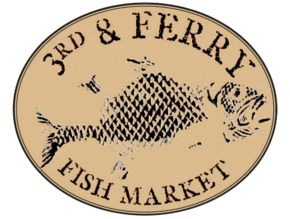 56 S. 3rd St.	610.829.1404Easton, PA 18042	thirdandferry.comSoups & SaladsMarket Salad 8. DF GFmixed greens, tomato, cucumber, Vidalia poppyseed vinaigrette Classic Caesar Salad 8.Garden Vegetable Salad & Burrata 12.watercress, spring greens, asparagus, green peas, red onion, radish, herbed croutons, burrata, basil lemon vinaigretteNew England Whole Clam Chowder Cup/Bowl 6. /9. GFNew Zealand wild cockles, potatoes, parsley, light cream brothLobster Bisque Cup/Bowl 6. /9.Spicy Crab Chowder Cup/Bowl 6. /9. GF DF
chorizo sausage, bacon, claw crab meat, potatoes, chipotle peppers, rich tomato broth 
Starters
Raw Bar DF GFTowers DF GFHouse EntreesLite Fareserved with coleslaw & fresh cut fries upgrade to market fries tossed in crab aioli $2.50SidesMarket Fries 11. DFfresh cut fries tossed in crab aioli with fresh crab meatCalamari 10. classic or rhode island style with banana peppers, roasted red peppers, black olives, parsley, homemade marinara3rd & Ferry Crab Cakes 13. DFmixed vegetable slaw, whole grain mustard aioliOysters Rockefeller 13. GFsauteed spinach, shallot, parmesan, bearnaise
1/2 lb. Old Bay Poached Peel & Eat Shrimp 13. GFkicked up cocktail sauceCrab Mac n’ Cheese 14.
house made cheese sauce, shells, crab meat   Asparagus Spring Rolls 9. DF Vponzu sauce 
Crab Stuffed Mushrooms 13. DF
broiled lump crab meat
Vegetable Egg Rolls 10.  DFsweet chili sauceClams Scampi 14. GF 
garlic, lemon, butterSpicy Tuna Tartare 13. DF
sesame, sriracha, scallions, 
wonton chipsBacon Wrapped Scallops 15.
sautéed bacon wrapped scallops garlic, butter, puff pastry
Mussels Fra Diavolo 12. DF
serrano, pepperoncini, tomato sauceTempura Octopus Salad 12.
roasted corn, red bell pepper, bermuda onion, serrano pepper, micro cilantro, creamy saffron vinaigrette Oysters-Daily Selectionsmarket priceLittle Neck Clams 1/ea.Jumbo Shrimp Cocktail 2.5/ea.Baker’s Dozen Chilled Mussels 6.Ceviche 10.Classic
 Mushroom with oyster, shiitake & enoki mushrooms, hearts of palm, tomato, cucumber, daikon radish, lime, cilantroTower 57.8 oysters, 8 clams, 8 shrimp, 12 chilled mussels, tuna tartare, classic cevicheDeluxe Tower 78.12 oysters, 12 clams, 8 shrimp, 12 chilled mussels, tuna tartare, classic & mushroom cevicheGrand Tower 99.16 oysters, 16 clams, 8 shrimp, 12 chilled mussels, tuna tartare, classic & mushroom ceviche, chilled lobster tail  5 oz/10 oz Filet Mignon 20./42. GFcaramelized shallot whipped potatoes, french beans, bearnaise sauceadd crab imperial topping 10.Twin Tail Dinner MP. GFtwo 6oz cold water lobster tails, caramelized shallot whipped potatoes, french beans, bearnaiseadd crab imperial topping 10.Broiled Crab Stuffed Tilapia 19.lobster sauce, saffron rice, french beansAtlantic Salmon 24. GFchoice of blackened with cajun remoulade or grilled with bearnaise, caramelized shallot whipped potatoes, french beans
Broiled Alaskan Haddock 23. bread crumb crusted, dijon mustard, mushroom and spinach risotto, roasted red pepper pesto, fried capers, crispy bacon     Paella 29. GF/DF
mussels, clams, shrimp, chorizo, saffron rice
Shrimp & Grits 26. GF
sauteed shrimp, ground chorizo sausage,
 onions, peppers, basil, pecorino romanoPan Seared Day Boat Scallops 30. GFenglish pea puree, grilled asparagus, warm watercress salad, crispy pancetta, 
lemon oil
 1 lb. Alaskan King Crab Legs MP. GFpotato hash, french beans1½ lb. New England Lobster MP. GFbroiled or steamed, potato hash, french beanscrab meat stuffed 10.	deshelled 5. Pork & Clam 25. DF GF
sous vide seared pork shoulder, sauteed clams, potatoes, sofrito white wine sauce  Linguini and Clams 22.little neck clams, artichoke hearts, roasted red peppers, basil, fresh tomatoes, garlic clam butter sauce
Combination Plate 26.
scallops, shrimp, crab cakes, potato hash, french beans, fried or sautéed in a white wine butter sauce Sautéed Chicken & Chorizo 20. DFsweet peppers, onions, tomatoes, country fried potatoes, white wine blush sauceFish & Chips 14. DFbattered haddock, fresh cut fries, classic tartarLobster Roll 18.toasted croissant, ¼ lb. warm lobster meat, butter, whole grain mustard aioliAngus Burger 13.6 oz beef patty, cheddar, lettuce, tomato, onion, fresh cut friesCrabby Patty 16.6 oz beef patty, seedless brioche bun, aged white cheddar cheese, homemade crab cake, bearnaise sauce, lettuce, tomato, onion, fresh cut friesSurf n’ Turf Burger 42.6 oz beef patty, 6 oz lobster tail, brioche bun, cheddar, lettuce, tomato, onion, chimichurri sauce, fresh cut friesSea Salt Baked Potato GF/ VCaramelized Shallot Whipped Potatoes GF/VSaffron Rice GF/DFFrench Beans GF/VSea Salt Baked Potato GF/ VCaramelized Shallot Whipped Potatoes GF/VSaffron Rice GF/DFFrench Beans GF/VFresh Cut Fries GF/ V/ DFMushroom & Spinach Risotto GFSautéed Spinach GF /V/DFPotato Hash GF/ V/DF*Consuming raw or undercooked meats, poultry, shellfish, seafood or eggs may increase risk of foodborne illnessDF – Dairy Free / GF – Gluten Free / V – Vegetarian*Consuming raw or undercooked meats, poultry, shellfish, seafood or eggs may increase risk of foodborne illnessDF – Dairy Free / GF – Gluten Free / V – VegetarianBuy a round of beer for the kitchen staff! 7.Buy a round of beer for the kitchen staff! 7.Buy a round of beer for the kitchen staff! 7.